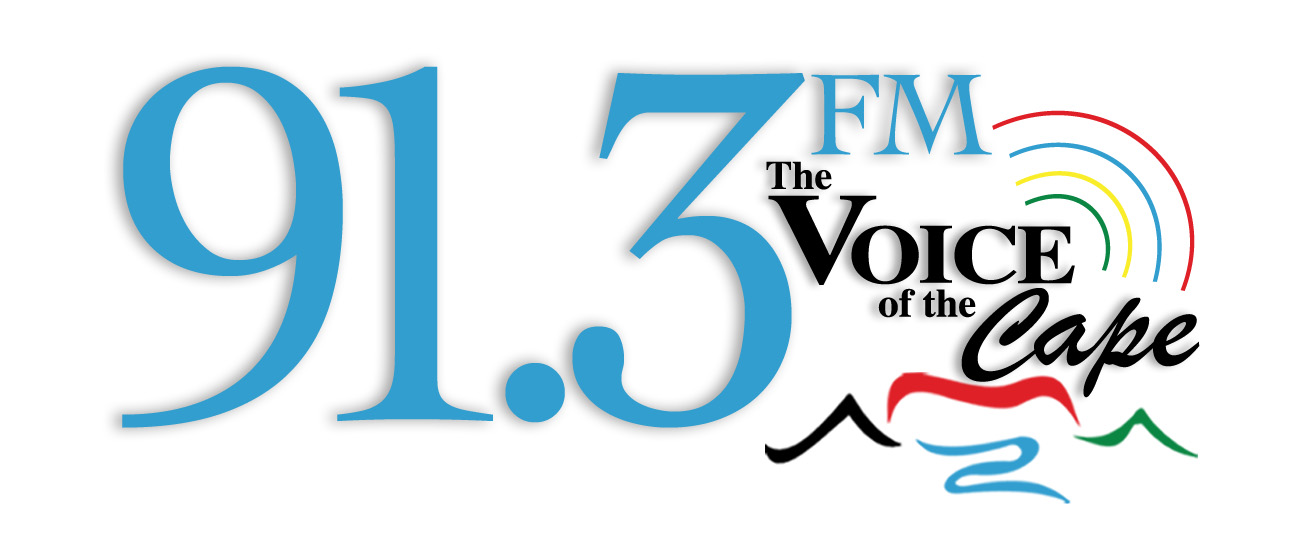 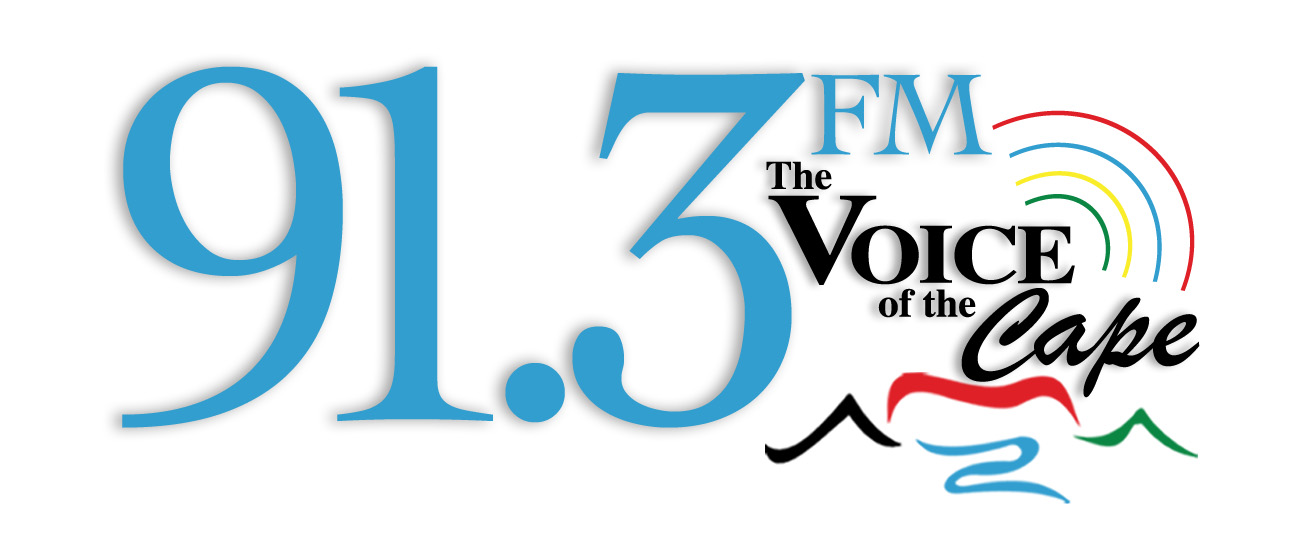 Who can enter?The Ramadan Children quiz which started on Monday 29th June is aimed at children aged 10 years and older and in primary school. Parents are requested to enter the names of their children’s (10 years old , older and primary school)  who are interested  and simply SMS ( the word Quiz followed the Name of Child to the number 47913) . Participants selected will be invited to Kids Clubhouse on Afternoon Cruise between 14h00 and 15h00 on Monday, Tuesday, Thursday or Friday during the month of Ramadaan. The programme is hosted by Youth Hour presenter Jasmina Petersen. How it will work on air:The presenter will ask participants to select a card with the different Pillars Iman, Salaah, Zakaah, Fasting or Hajj. Based on the participant’s selection the presenter will randomly select questions from the list chosen and give each participant 2 minutes to answer as much questions correctly. The winner of the round will be entered into the draw and stand a chance of being selected for the final quiz on Eid Day.The question has been extracted from the Five Pillars Board Game cost R350 and is available for purchase at Voice of the Cape office 2 Queens Park Avenue. For more information contact 021 442 3500 Monday to Friday during office hoursIt’s going to be great fun 1st Pillar: ImanFill in the blanks: Allah (SWT) says; ''Every soul shall taste_____.''heavenDeathHellProphet Muhammad (SAW) said that every action will be judged by its______.actionsIntentionwordsHow many articles of Iman are there?tenSixoneWhich of the following is not an article of Iman?Belief in the messengersBelief in the angelsBelief in the afterlifeBelief in the inner demonsWhat is the Arabic term for associating partners with Allah (SWT)shaytaanShirkMajnoonWho was the final messenger of Allah SWTProphet Muhammad SAWProphet Adam AlaysalaamProphet Ebrahim AlaysalaamWho was the first man created by Allah (SWT)?Prophet Muhammad SAWProphet Adam AlaysalaamProphet Yunus AlaysalaamWhat is the name of Shaytan that is mentioned in the Qur'an?IblisJinnMalaikatWhat does Tawhid mean?Belief heaven and hell exist Belief in the oneness of Allah (SWT)Belief in the quranWhat is the greatest sin?Back biteShirkLieWhich Angel is incharge of revelation?GibreelMika-eelMunkar and NakirWhat was the name of Adam's (ALSM)  wife?GhouwaMariamSoudaWhat must a non-muslim do to become a Muslim?Fast the month of RamadaanRecite the ShahadahDrink Zam ZamFill in the blank:Prophet Muhammad SAW said; ''_______ is built upon five pillars.''FamilyIslamFriendsTo which prophet was the Torah revealed?Prophet Muhammad SAWProphet Musa Alaysalaam Prophet Esha Alaysalaam To which prophet was the Zabur revealed?Yusuf ASDawud AS Ismail ASTo which prophet was the Injil revealed?Isa ASYusuf ASIsmail ASWhich of the following sins makes a person a disbeliever?Worshipping an idolBackbitingGamblingDrinking alcoholWhich of the following is not the belief in the Afterlife?Belief in ParadiseBelief in HellfireBelief in JinnBelief in the Day of Judgement2nd  Pillar - SalaahFor whom is prayer/salaah in congregation highly recommendedChildrenMen (some scholars say its compulsory)Men and womenWhat is the name for the prayer after Eshaai which has an odd number of RakáhSalaatul LaylsunnahWitr SalaahWhich of the obligatory prayers has an odd number of Rakáh?FajrmaghribEshaa and MaghribHow many rakáh of emphasized Sunnah prayer are there before fajrOne Rak’ahTwo Rak’ahThree Rak’ahHow many times is Surah Al Fatihah recited in the obligatory prayers each day20 times17 times15 timesWhich obligatory prayers require silent recitation of the QuranDhur and AsrMagrib and EshaaMagribWhat do Muslims face when performing SalaahThe doorThe Ka’bahThe floorWhat is the Arabic name for the call to prayerBilalAdhanIqamahWhat is the Arabic name for the call which announces that prayer is beginning BilalAdhanIqamahHow many prostrations are there in a Rak’ahEight prostrationsTwo prostrationsSix prostrationsWhich of the following is not an obligatory part of WuduWashing the faceWashing the armsWiping the headRinsing the mouthWhen making Wudu a limb can be washed for a maximum of how many timeEight timesThree timesSix timesWhat is the name for the prayer for the deadSalaah Al-JanazahSalat al-HajahWhen performing Wudu is the face or arms washed first?Answer: Face When performing Wudu is the arms washed before the head’s wiped?Answer: Yes, arms are washed before wiping the headIf there is no water, what can a person do to purity himself or herself for Salah?Answer: Make TayamumComplete the sentence; Prophet Muhammad SAWS said, ‘’Wudu is……. of salah’’?Answer: Half Reference; Hadith: Sahih Muslim3rd Pillar: ZakahWhy do men inherit twice the share of women in some situations? Because they have to care for and provide for those womenBecause they stronger than womenBecause they need to buy presents for the familyQ: Which of the following people can never inherit from you?Grandfather Grandson  Cousin  SisterQ: In order to leave a portion of wealth to a non-heir what must a person do?Make a bequest in his willMake an public announcement Write a letter to the non-heirQ: Which of the following cannot be given as pure charity? Income Savings Gifts UsuryAccording to a saying of Prophet Muhammad (SAW) will the rich or poor Muslims enter paradise         first?The poor will enter first (reference: Hadith – Jami At-Timirdhi)Fill in the blanks: Prophet Muhammad (SAW) said “Every act of goodness is ………….”Charity (reference: Hadith – Sahih Muslim)RewardedGreatHow often is Zakah due? Once a yearThe entire yearFour time a yearIs Sadaqah optional or obligatory?OptionalWhat is Zakah Al-Fitr?The charity given on the day of JumuahThe charity given on the day of ‘Eid Al-Fitr’The charity given on the day of fastingIs Zakah Al-Fitr optional or obligatory?Obligatory (reference: Hadith – Sahih Bukhari, Sahih Muslim)Is Zakah paid on a person’s income or savings? SavingsFill in the blanks: Allah (SWT) says, “It is not righteousness unless you spend from that which you …….”Love (reference: Quran – Surah Ali Imran 3:92) Hate Q: From which two qualities does Zakah purify our hearts?Miserliness and GreedHate and jealousyFor how long must wealth be kept before one pays Zakah on it?One yearFor a specific portion of wealth is Zakah paid annually or one time only?AnnuallyWhat is the literal meaning of the Arabic word Zakah?PurificationGivingWhat is the wisdom behind giving the remainder of the deceased person’s inheritance to the closest male relative? He has to provide for the rest of the familyHe has to make charity and give to the poorWhat percentage of wealth must a person give up as Zakah?2.5%10 %4th Pillar  SAWM/ FastingWhat do most Muslim communities try to accomplish in Tarawih every Ramadan?Recitation of the entire QuranTo exercise and keep fitOn which date in the Islamic calendar is the first Tarawih performed?1st of Ramadan2nd ShabaanOn which of the following dates is it highly recommended to fast4th of Safar10th of Muharram20th of Rajab18th of Dhul Qa’dahWhich of the following is permissible while fastingEatingDrinkingSleepingSmokingWhat is the missing word in the following sentence:Prophet Muhammad SAW said, ‘’When Ramadan begins, the gates of______ are opened.”Answer: Jannah (Paradise) Hadith: Sahih Bukhari, Sahih MuslimWhat is the missing word in the following sentence: Prophet Muhammad SAW said, ‘’When Ramadan begins, the_____ are chained.”Answer: Shayatain ( devils) Hadith: Sahih Bukhari, Sahih MuslimIs the first Tarawih prayed before or after the first fastAfter the first fastBefore the first fastBefore the last fast What is the recommended drink when breaking the fast?MilkWaterMilkshakeWhich of the following should be our intention when fasting?To please you mom and dadTo please Allah SWATo please your  friendsWhen fasting it is recommended to clean your teeth with what?ToothpickTooth brushA MiswakWhich prayer can be prayed at the same time as the pre-dawn mealEshaaTahajud( the night prayer)WitrWhat is the recommended food to eat when breaking the fastAppleDateSoupWhich ‘’Eid is celebrated the day after the month of Ramadan endsEid Al FitrEid Al AdhaWhat signals the start and end of the month of RamadaanThe sighting of the starsThe sighting of the new moon ( crescent)How many days can there be in the month of Ramadaan29 or 30 days30 or 31 daysWhat time of the day does fast end5pmSunset7pmWhat time of the day does the fast beginBreak of dawnMiddayAfter eshaa5th Pillar: HAJJHow many Days does a person stay in Ihraam Three Days Two dayWhat is the name of the Minor Pilgrimage in Islam?HolidayUmrah What is the name of the house of Allah in Makka?  The Ka’bah PalaceHow many times does one have to go round in the Ka’bah when performing tawaaf? Three timesSeven Rounds How many Jamarat are there? Three Millions What is the name of the famous well in Makkah from which pilgrims drink? well of Zam Zam well of MakkahHow many times did prophet Mohammd (Saw) Perform Hajj? Once Million timesWhat should the pilgrim say when throwing a pebble at the Jamarat?  Allahu Akbar( Allah is the greatest) Biesmillah 9. Where do the pilgrims gather to start their Hajj? Answer: Mina  10. In which of the following cases is hajj obligatory? Every year Once in a lifetime Once every ten yearsEvery time you can afford it 11. How many Pieces of Cloth make up the ihram for men? Answer: Two 12. Which prophet was told to give the first call for hajj? Answer: prophet Ibrahim (A.s)  13. Who helped prophet Ibrahim (A.s) build the Kab’ah Answer: His son Ismail ( A.s)14. At which mount should a person begin sa’I ? Answer: Mount Safa  15.  Where is the mount of mercy located? Answer: Arafah 16. Where do the pilgrims gather to start their pilgrims? Answer: Mina  17. What is the name of the stone on the Ka’bah? Answer: Hajar Al Aswad( the Black Stone) 